SCA U-19 LEAGUE 2023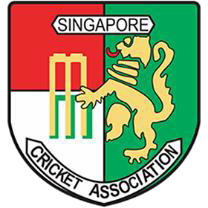 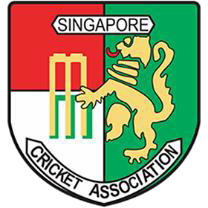 INTENT OF PARTICIPATION FORM All SCA U-19 LEAGUE 2023INTENT OF PARTICIPATION FORM3. TERMS AND CONDITIONSThis form is an application and need to fill in all the necessary information.Only an authorised member of the Club/Team is entitled to submit this form.Team registration fees for 2023 will be Clubs - $1500. All forms must accompany with the payment by cheques or bank transfer  made to “SINGAPORE CRICKET ASSOCIATION” crossed or by bank transfer to DBS Current account 048-0071457.Any payments made through bank transfer should send the transfer slip when submitting the form.The registration forms should be submitted to SCA no later than EOD July 2023.CLOSING DATE:	_JULY 2023_REGISTRATION TERMS FOR PARTICIPATING CLUBS AND TEAMS IN THE SCA U-19 LEAGUE 20231. Discipline: The team official submitting this form warrants that he has or will prior to the commencement of the SCA U19 League 2023, inform each and every player registered to play for that team, that that player agrees to be bound by the rules and regulations put in place by SCA for the SCA U-19 League 2023 and further that the players shall be bound by such rules and regulations as may be amended from time to time for the SCA U-19 League 2023. The team official further warrants that each player has read and understood all rules and regulations for the SCA U-19 League 2023; alternatively, such player shall read and understand the rules and regulations prior to playing in the SCA U-19 League 2023. 2. Media, broadcasting, live and recorded streaming, live commentary, use of recorded footage, still photographs and A&P (advertising & promotional) rules and regulations.The clubs, teams and individuals partaking in “THE SCA U-19 LEAGUE 2023” herein after known as the “participants” shall comply with the below outlined rules and regulations with regards to media, broadcasting, live and recorded streaming, live commentary, use of recorded footage, still photographs and in any Advertising & Promotional; unless otherwise written permission is sought from and granted by SCA. Participants in The SCA U19 League 2023 shall not, directly or indirectly, use the SCA logo or any other Event Marks or allow his/her attributes to be used (whether alone or with any other person) either:	(a)	in any advertising or endorsement; or	(b)	for any commercial purpose,in any media whatsoever, which involves any direct or indirect association with the Event and/or which seeks to exploit (whether implicitly or explicitly) any connection therewith without the prior written approval of SCA whether or not using the SCA logo or any Event Marks.  It is strictly prohibited to record, broadcast, live stream, record and reproduce any SCA U19 League 2023 game for commercial and non-commercial benefit, without the prior written consent of SCA. All rights of the SCA U-19 League 2023 accrue exclusively to and are owned solely by SCA. Any use of commercial or professional photographers to capture images to be used in any media or advertising campaign require the prior written approval of SCA.3. Equipment rules and regulationsAll ICC international rules and regulations on equipment specifications are to be followed.Umpires have the authority to check and disallow equipment that do not conform to ICC Standards.DECLARATION BY AUTHORISED PARTICIPANT/REPRESENTATIVE/CONVENORI, _______________________________ hereby declare that I/we have read and understood the above rules and regulations and agree to abide by them and that I shall disseminate the rules and regulations to each player registered in the SCA U19 League 2023.Date: ______________________			Signature: ________________________CLUB/TEAM: ____________________	Designation: ____________________			Seal: ____________________1. CLUB DETAILS1. CLUB DETAILS1. CLUB DETAILSCLUB/TEAM   NAMENumber of TeamsNumber of TeamsConvenor/Manager NameConvenor/Manager Name Convener /Manager Email Convener /Manager EmailConvenor/Manager ContactConvenor/Manager Contact2. TEAM DETAILS2. TEAM DETAILSTeam 1 NameCaptain's NameCaptain's Email & Contact No.Team Manager's NameManager's Email & Contact No.Team 2 NameCaptain's NameCaptain's Email & Contact No.Team Manager's NameManager's Email & Contact No.Team 3 NameCaptain's NameCaptain's Email & Contact No.Team Manager's NameManager's Email & Contact No.Team 4 NameCaptain's NameCaptain's Email & Contact No.Team Manager's NameManager's Email & Contact No.4. SUPPORTING DOCUMENTS SUBMISSION4. SUPPORTING DOCUMENTS SUBMISSION4. SUPPORTING DOCUMENTS SUBMISSION4. SUPPORTING DOCUMENTS SUBMISSIONCheque AttachedYES/ NOVaccinatedYES/ NO5. DECLARATION5. DECLARATIONOn behalf of my Club/Team, I have read and understood the Terms and Conditions. I/we agree to abide by all the terms and conditions governing the SCA U19 League 2023 and to pay the fees as indicated on time.On behalf of my Club/Team, I have read and understood the Terms and Conditions. I/we agree to abide by all the terms and conditions governing the SCA U19 League 2023 and to pay the fees as indicated on time.CLUB/TAM CONVENOR/ MANAGER SIGNATURE, NAME & CLUB /TEAM STAMPDATEFOR SCA OFFICE USEFOR SCA OFFICE USE  TIME AND DATE RECEIVED     SIGNATURE